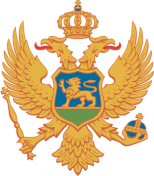 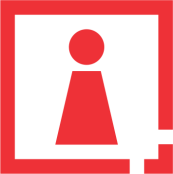 C R N A   G O R AAGENCIJA ZA ZAŠTITU LIČNIH PODATAKAI SLOBODAN PRISTUP INFORMACIJAMABr. 06-11-1029-5/19Podgorica, 18.04.2019.godineZAVOD ZA ZAPOŠLJAVANJE CRNE GOREn/r direktoru, Sulju Mustafiću Bulevar revolucije br.5P O D G O R I C AOdlučujući po Zahtjevu, br. 06-11-1029-1/19 od 12.02.2019. godine, kojim Zavod za zapošljavanje Crne Gore od Agencije za zaštitu ličnih podataka i slobodan pristup informacijama traži mišljenje da li ovaj Zavod i univerziteti odnosno fakulteti, shodno Zakonu o zaštiti podataka o ličnosti, mogu zaključiti ugovor o saradnji radi razmjene i korišćenja ličnih podataka studenata koje posjeduju univerziteti odnosno fakulteti, koji se odnose na: ime i prezime, jmbg, godinu početka studiranja, vrste i nivo studija i upis u tekućoj godini kako bi se podaci dobijeni od univerziteta/fakulteta posredstvom matičnog broja povezali sa evidencijom nezaposlenih lica Zavoda, te da bi ,ukoliko ima aktivnih lica odnosno studenata, Zavod prestao da vodi evidenciju o njima, u skladu sa članom 64 Zakona o zapošljavanju, Savjet Agencije je na sjednici održanoj 18.04.2019.godine donio sljedećeM I Š LJ E NJ EDostavljanje elektronske baze podataka studenata koje posjeduju univerziteti odnosno fakulteti u Crnoj Gori Zavodu za zapošljavanje Crne Gore, iz koje bi se podaci, unošenjem jedinstvenog matičnog broja, povezivali sa evidencijom-elektronskom bazom nezaposlenih lica Zavoda radi provjere da li lice ima status studenta je u suprotnosti sa odredbama Zakona o zaštiti podataka o ličnosti.  O b r a z l o ž e nj eDana 12.02.2019. godine Zavod za zapošljavanje Crne Gore obratio se Agenciji za zaštitu ličnih podataka i slobodan pristup informacijama Zahtjevom za davanje mišljenja u kojem navodi: da je na osnovu ugovora o saradnji koji bi se zaključio između ovog Zavoda i univerziteta odnosno fakulteta u Crnoj Gori, radi pravilnog vođenja evidencije o nezaposlenom licu, odnosno utvrđivanja da li je neko lice steklo status studenta, Zavodu potrebno korišćenje ličnih podataka o studentima koje posjeduju univerziteti odnosno fakulteti, koji se odnose na: ime i prezime, jmbg, godinu početka studiranja, vrste i nivo studija i upis u tekućoj godini, iz razloga što nakon utvrđivanja činjenice da je neko lice student isto bi izgubilo status nezaposlenog lica i s toga se o tom lice ne bi vodila evidencija Zavoda odnosno bi bilo brisano iz evidencije, shodno odredbama Zakona o zapošljavanju i ostvarivanju prava iz osiguranja od nezaposlenosti. U dopuni Zahtjeva br. 06-11-1029-3/19 od 01.03.2019. godine, navodi se sljedeće: da se u skladu sa odredbom člana 4 Pravilnika o uslovima, kriterijumima i obimu sprovođenja mjera aktivne politike zapošljavanja, nezaposleno lice prijavljuje birou rada prema mjestu prebivališta, na obrascu prijave, koja sadrži izjavu o tome da li je student; da studenti koji se nalaze u procesu obrazovanja na inostranim univerzitetima nijesu u mogućnosti da aktivno traže zaposlenje i da se odazivaju na zakazana javljanja svom savjetniku u određenom terminu na birou, te da u skladu sa Zakonom o zapošljavanju, za iste Zavod prestaje da vodi evidenciju; da bi se naprijed navedeni podaci dobijeni od univerziteta-fakulteta posredstvom jedinstvenog matičnog broja povezali sa evidencijom nezaposlenih lica Zavoda, te da ukoliko ima aktivnih lica odnosno studenata, Zavod bi prestao da vodi evidencija o njima, u skladu sa članom 64 Zakona o zapošljavanju i ostvarivanju prava iz osiguranja od nezaposlenosti. S tim u vezi, od Agencije se traži mišljenje da li ovaj Zavod i univerziteti odnosno fakulteti, shodno Zakonu o zaštiti podataka o ličnosti, mogu zaključiti ugovor o saradnji radi razmjene i korišćenja ličnih podataka studenata koje posjeduju univerziteti odnosno fakulteti, koji se odnose na: ime i prezime, jmbg, godinu početka studiranja, vrste i nivo studija i upis u tekućoj godini kako bi se podaci dobijeni od univerziteta/fakulteta posredstvom matičnog broja povezali sa evidencijom nezaposlenih lica Zavoda, te da bi ,ukoliko ima aktivnih lica odnosno studenata, Zavod prestao da vodi evidenciju o njima, u skladu sa članom 64 Zakona o zapošljavanju.Postupajući u skladu sa članom 50 tačka 3 Zakona o zaštiti podataka o ličnosti („Sl. List CG“, br. 79/08, 70/09, 44/12 i 22/17) u kojem se navodi da Agencija daje mišljenja u vezi sa primjenom ovog zakona, a na osnovu predmetnog zahtjeva, Savjet Agencije je mišljenja  da je dostavljanje elektronske baze podataka studenata koje posjeduju univerziteti odnosno fakulteti u Crnoj Gori Zavodu za zapošljavanje Crne Gore, iz koje bi se podaci, unošenjem jedinstvenog matičnog broja, povezivali sa evidencijom-elektronskom bazom nezaposlenih lica Zavoda radi provjere da li lice ima status studenta u suprotnosti sa odredbama Zakona o zaštiti podataka o ličnosti.  Zakonom o zaštiti podataka o ličnosti -ZZPL u članu 2 stavovi 1 i 2 propisano je da se lični podaci moraju obrađivati na pošten i zakonit način i da se ne mogu obrađivati u većem obimu nego što je potrebno da bi se postigla svrha obrade niti na način koji nije u skladu sa njihovom namjenom. Načela neophodnosti i svrsishodnosti, koja proizilaze iz navedenog člana, za lica čiji se lični podaci obrađuju podrazumijevaju da se obrada ličnih podataka može vršiti u mjeri koja je neophodna kako bi se postigla definisana svrha obrade. Pridržavajući se ovih načela, potrebno je odrediti minimalan obim ličnih podataka koji je potreban da bi se na pravi način ispunila svrha obrade.Članom 9 stav 1 tačka 1 ZZPL-a definisano je da su „lični podaci sve informacije koje se odnose na fizičko lice čiji je identitet utvrđen ili se može utvrditi“. Istim članom stav 1 tačka 2 propisano je da je „obrada ličnih podataka radnja kojom se automatskim putem ili na neki drugi način lični podaci prikupljaju, evidentiraju, snimaju, organizuju, čuvaju, mijenjaju, povlače, koriste, vrši uvid u njih, otkrivaju putem prenosa, objavljuju ili na neki drugi način čine dostupnim, svrstavaju, kombinuju, blokiraju, brišu, uništavaju, kao i bilo koja druga radnja koja se vrši na ličnim podacima.“ Prema članu 17 stav 1 ZZPL-a, rukovalac zbirke ličnih podataka mora trećoj strani, odnosno korisniku ličnih podataka, na njegov zahtjev, dati lične podatke koji su mu potrebni. Zahtjev iz stava 1 ovog člana sadrži informacije o kategorijama ličnih podataka koji se traže, njihovoj namjeni, pravnom osnovu za korišćenje i davanje podataka na korišćenje, vremenu korišćenja i dovoljno podataka za identifikaciju lica čiji se podaci traže (stav 2 člana 17). Rukovalac zbirke ličnih podataka obavezan je da obezbijedi tehničke, kadrovske i organizacione mjere zaštite ličnih podataka, radi zaštite od gubitka, uništenja, nedopuštenog pristupa, promjene, objavljivanja, kao i od zloupotrebe, u smislu člana 24 ZZPL-a.Zapošljavanje i prava iz osiguranja od nezaposlenosti ostvaruju se u skladu sa Zakonom o zapošljavanju i ostvarivanju prava iz osiguranja od nezaposlenosti („Sl. List CG“, br. 014/10, 039/11, 040/11, 045/12, 061/13, 020/15 i 052/16) koji se primjenjuje na nezaposleno lice, poslodavca i lice koje traži zaposlenje ili uključivanje u mjere aktivne politike zapošljavanja. Članom 3 ovog Zakona propisano je da se nezaposlenim licem ne smatra redovan učenik, student, zaposleni kojem miruju prava iz radnog odnosa, penzioner i poljoprivrednik upisan u registar poljoprivrednika kod nadležnog organa.Zavod za zapošljavanje Crne Gore obavlja poslove zapošljavanja utvrđene ovim Zakonom i posreduje u zapošljavanju na način što povezuje tražioce posla i poslodavce koji nude radna mjesta. Pored poslova zapošljavanja, između ostalih zakonom propisanih djelatnosti koje obavlja, Zavod vrši i saradnju sa poslodavcima, obrazovnim ustanovama i drugim pravnim ili fizičkim licima u sprovođenju poslova zapošljavanja, u smislu člana 10 stav 1 tačka 5 Zakona o zapošljavanju. Takođe, ovaj Zavod vodi evidencije u oblasti zapošljavanja na način što se nezaposleno lice prijavljuje u evidenciju područne jedinice Zavoda, nadležnoj po mjestu njegovog prebivališta, najmanje jedanput za vrijeme od 60 dana, kako je propisano u članu 63 stav 1 Zakona. Shodno članu 4 Pravilnika o uslovima, kriterijumima i obimu sprovođenja mjera aktivne politike („Sl. List CG“, br. 27/12), nezaposleno lice se prijavljuje birou rada prema mjestu prebivališta, odnosno mjestu rada na obrascu prijave, koja pored ostalih podataka sadrži i izjavu da lice nije redovan učenik, student (status studenta stiče se upisom na odgovarajući studijski program na visokoškolskoj ustanovi), zaposleni kojem miruju prava iz radnog odnosa, penzioner i poljoprivrednik upisan u registar poljoprivrednika kod nadležnog organa. Zakonom o zapošljavanju u članu 64 kojim se propisuje prestanak vođenja evidencije u oblasti zapošljavanja, u stavu 1 tačka 7 navodi se da evidencija o licu koje traži zaposlenje prestaje da se vodi ukoliko isto nije dalo tačne podatke o ispunjavanju uslova za sticanje statusa lica koje traži zaposlenje.Imajući u vidu naprijed navedenu zakonsku regulativu, Savjet Agencije je stava da se za lice koje se prijavljuje birou rada i koje tom prilikom potpisuje izjavu da nema status studenta, na pojedinačan zahtjev Zavoda upućen rukovaocu zbirke ličnih podataka, odnosno univerzitetu/fakultetu, može dobiti informacija da li je to lice aktivan student na nekom od studijskih programa. Navedeno iz razloga što u konkretnom slučaju, dostavljanjem kompletne baze podataka svih studenata na univerzitetima/fakultetima, obrada ličnih podataka bila bi vršena u većem obimu nego što je potrebno da bi se ostvarila svrha za koju su isti namijenjeni, odnosno suprotna članu 2 stav 2 Zakona o zaštiti podataka o ličnosti. SAVJET AGENCIJE:Predsjednik, Muhamed GjokajDostavljeno:Podnosiocu zahtjevaOdsjeku za predmete i prigovore